LAMPIRAN  1ANGKET/ KUESIONERPENGARUH AKTIVITAS BELAJAR TERHADAP PRESTASI BELAJAR SISWA KELAS X SMA SWASTA PRIMA TEMBUNG T.A2020 / 2021Dengan Hormat, Dalam rangka untuk menyelesaikan skripsi pada program studi pendidikan ekonomi, Fakultas Ekonomi Universitas Muslim Nusantara, maka saya memerlukan bantuan adik-adik siswa kelas X SMA Swasta Prima Tembung untuk mengisi kuesioner atau angket yang berjudul "Pengaruh Aktivitas Belajar Terhadap Prestasi Belajar Siswa Kelas X Sma Swasta Prima Tembung T.A 2020 / 2021" dalam rangka mengumpulkan data untuk penelitian tersebut. 	Oleh karena itu, sebagai alat pengumpulan data yang diperlukan untuk kepentingan ilmiah,  kesediaan adik-adik untuk memberikan jawaban yang sesuai dengan kondisi keinginan yang diminati akan sangat saya hargai. Semua identitas dan jawaban yang kami peroleh melalui kuesioner ini tidak akan terbuka untuk umum kecuali untuk alasan ilmiah sehingga kerahasiannya akan sangat terjamin. Saya mengucapkan banyak terima kasih atas bantuan dan kerjasama yang telah adik-adik berikan                                                                                     Peneliti,                                                                                      Nirmayanti Boang ManaluPETUNJUK PENGISIANMohon terlebih dahulu anda membaca pernyataan dengan cermat, sebelum mengisinya.Jawablah dengan sebenarnya.Jawaban dengan cek tandaIDENTITAS RESPONDEN Nama	:…………………………………....Nomor Responden	:……………..   Jenis Kelamin	: a. Laki – laki	  b. Perempuan   4. Usia Responden	: ……………..Tahun   Pernyataan Atas Variabel X(Aktivitas belajar)Keterangan SS		:  Sangat Setuju		: Nilai 5S		:  Setuju		  	: Nilai 4R		:  Ragu-Ragu			: Nilai 3	  TS		:  Tidak Setuju			: Nilai 2STS		:  Sangat Tidak Setuju		: Nilai 1LAMPIRAN 2Soal  Tes Variabel Y Prestasi BelajarNama : Kelas : Tempat bertemunya penjual dan pembeli adalah pengertian dariTamanPasarSPBURumah sakitSalonSebutkan jenis-jenis pasarpermintaan bertambah penawaran berkurang permintaan dan penawaran berkurang penawaran berkurang permintaan bertambah penawaran bertambah permintaan berkurang Dari pernyataan-pernyataan dibawah ini yang merupakan bunyi hukum permintaan adalahharga naik permintaan naik.harga turun permintaan turun.harga naik permintaan turun.perubahan harga berbanding dengan perubahan permintaan.perubahan harga sejalan dengan perubahan permintaan.Jika kurva permintaan dan kurva penawaran berpotongan pada suatu titik, perpotongan tersebut adalah....
a. titik temu
b. titik optimum
c. titik keseimbangan
d. titik belok
e. titik persinggunganHarga keseimbangan akan terbentuk apabila....
a. supply = 0
b. suppy = 1
c. demand < supply
d. demand = supply
e. demand > supply Perubahan harga suatu barang tidak memengaruhi permintaan terhadap barang tersebut, ini artinya koefisien permintaan barang tersebut adalah....
a. elastis
b. inelastis
c. unitary
d. elastis sempurna
e. inelastis sempurna Apabial persentase perubahan jumlah barang yang ditawarkan lebih besar dari presentase perubahan harga (Es>1) disebut koefisien penawaran.... 
a. elastis
b. inelastis
c. unitary
d. elastis sempurna
e. inelastis sempurna Penggolongan pasar berdasarkan wujudnya adalah....
a. pasar konkret dan pasar abstrak
b. pasar harian, pasar mingguan, pasar bulanan, dan pasar tahunan
c. pasar lokal, pasar regional, pasar nasional, dan pasar internasional
d. pasar barang produksi dan pasar barang konsumsi
e. pasar persaingan sempurna dan pasar persaingan tidak sempurna Ketika ada salah satu pihak, yaitu penjual atau pembeli yang lebih dominan di dalam pasar berarti pasar tersebut adalah pasar....
a. sempurna
b. abstrak
c. persaingan sempurna
d. oligopoli
e. konkretPasar di mana seorang penjual bisa menjual berapa pun produk yang dihasilkannya tanpa memengaruhi kuantitas pasar secara keseluruhan termasuk pada pasar....
a. abstrak
b. monopolistik
c. oligopoli
d. doupoli
e. monopoliBerdasarkan waktu terjadinya, Pekan Raya Jakarta adalah pasar....
a. harian
b. mingguan
c. bulanan
d. tahunan
e. bebas Bentuk campur tangan pemerintah dalam pasar persaingan sempurna dapat berwujud pemberian subsidi kepada....
a. perusahaan kecil
b. perusahaan besar
c. perusahaan besar dan kecil
d. konsumen kecil
e. konsumen potensialBerikut ini ciri-ciri bentuk pasar barang :Terdapat banyak penjual dan pembeliJenis barang yang dipasarkan homogenHarga terbentuk oleh mekanisme pasarAda hambatan untuk memasuki pasarProduknya tidak mempunyai substitusiYang merupakan ciri-ciri pasar persaingan sempurna adalah nomor …. 1, 2 dan 31, 4 dan 52, 3 dan 42, 4 dan 43, 4 dan 5Jumlah penjual dan pembeli banyak, sehingga harga ditentukan oleh kekuatan permintaan dan penawaran, pembentukan harga semacam ini terjadi dalam pasar...monopolimonopolistikoligopolinomopsonipersaingan sempurnaefektif adalah…..permintaan yang benar-benar dapat dilaksanakan.permintaan yang sangat terpengaruh perubahan harga permintaan yang kurang terpengaruh perubahan hargapermintaan yang tidak disertai kemampuan  membayar.permintaan yang tidak dipengaruhi oleh perubahan harga.Tabel permintaan menunjukkan hubungan antara jumlah suatu barang atau jasa yang di minta dalam jangka tertentu dan..Selera konsumenPendapatan konsumenBarang subtitusiHarga barangBiaya produksiHarga barang dapat mempengaruhi permintaan dan penawaraan. Akibat jika harga naik adalah..... permintaan bertambah penawaran berkurang permintaan dan penawaran berkurang penawaran berkurang permintaan bertambah penawaran bertambah permintaan berkurang Dari pernyataan-pernyataan dibawah ini yang merupakan bunyi hukum permintaan adalahharga naik permintaan naik.harga turun permintaan turun.harga naik permintaan turun.perubahan harga berbanding dengan perubahan permintaan.perubahan harga sejalan dengan perubahan permintaan.Berikut ini merupakan faktor-faktor yang mempengaruhi permintaan dan penawaran Harga barangTingkat pendapatanSelera konsumenBiaya produksiTeknologi	Faktor-faktor yang mempengaruhi permintaan adalah….1,2 dan 31,3 dan 42,3 dan 42,4 dan 53,4 dan 5Yang mendapat premi produsen adalah……..Pembeli submarginalPembelian marginalPembeli supermarginalPenjual supermarginalPenjual marginalKUNCI JAWABAN TES SOALD	6. E			11.B			16.DE	7.A 			12.A			17.E	C	8.A			13.A			18.C	C	9.D			14.E			19.A	D	10.E			15.A			20.D	LAMPIRAN 3Tabulasi Jawaban XFrequency TableLAMPIRAN  4Tabulasi Jawaban YFrequency TableLAMPIRAN  5UJI VALIDITAS XLAMPIRAN  6VALIDITAS VARIABEL YLAMPIRAN  7Regresi Linear Sederhana9LAMPIRAN  8Titik Persentase Distribusi t= (Df=1-40)Catatan: Probabilita yang lebih kecil yang ditunjukkan pada judul tiap kolom adalah luas daerah dalam satu ujung, sedangkan probabilitas yang lebih besar adalah luas daerah dalam kedua ujungTitik Persentase Distribusi t= (Df=41-80)Catatan: Probabilita yang lebih kecil yang ditunjukkan pada judul tiap kolom adalah luas daerah dalam satu ujung, sedangkan probabilitas yang lebih besar adalah luas daerah dalam kedua ujungTitik Persentase Distribusi t= (Df=81-120)Catatan: Probabilita yang lebih kecil yang ditunjukkan pada judul tiap kolom adalah luas daerah dalam satu ujung, sedangkan probabilitas yang lebih besar adalah luas daerah dalam kedua ujung   Titik Persentase Distribusi t= (Df=121-160)Catatan: Probabilita yang lebih kecil yang ditunjukkan pada judul tiap kolom adalah luas daerah dalam satu ujung, sedangkan probabilitas yang lebih besar adalah luas daerah dalam kedua ujung Titik Persentase Distribusi t= (Df=121-160)Catatan: Probabilita yang lebih kecil yang ditunjukkan pada judul tiap kolom adalah luas daerah dalam satu ujung, sedangkan probabilitas yang lebih besar adalah luas daerah dalam kedua ujungLAMPIRAN  9Tabel r Untuk DF 1-50 Tabel r Untuk df = 51-100  Tabel r Untuk df = 101-150Tabel r Untuk df = 151-200LAMPIRAN 10SURAT IJIN PENELITIAN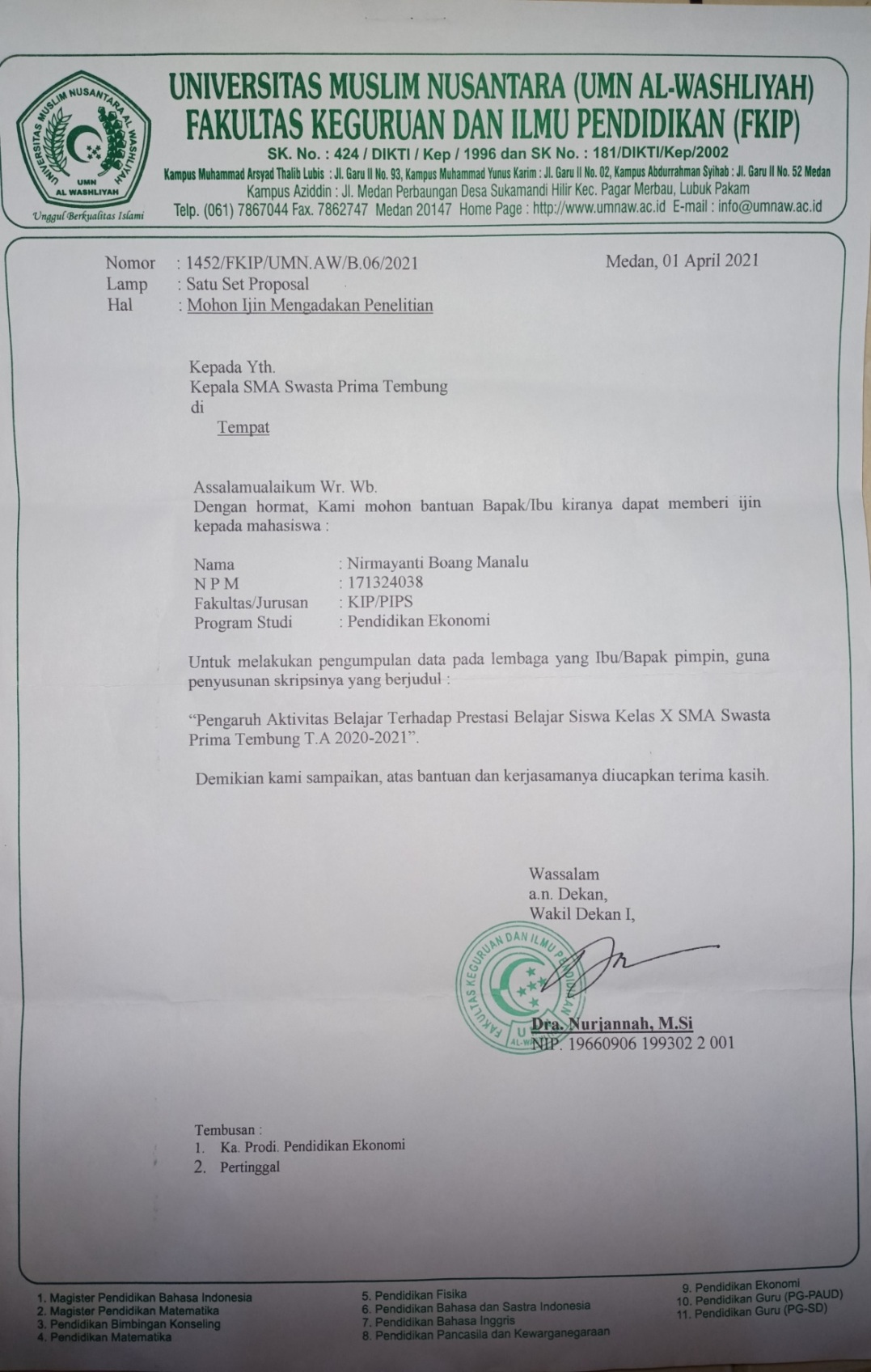 LAMPIRAN 11SURAT BALASAN PENELITIAN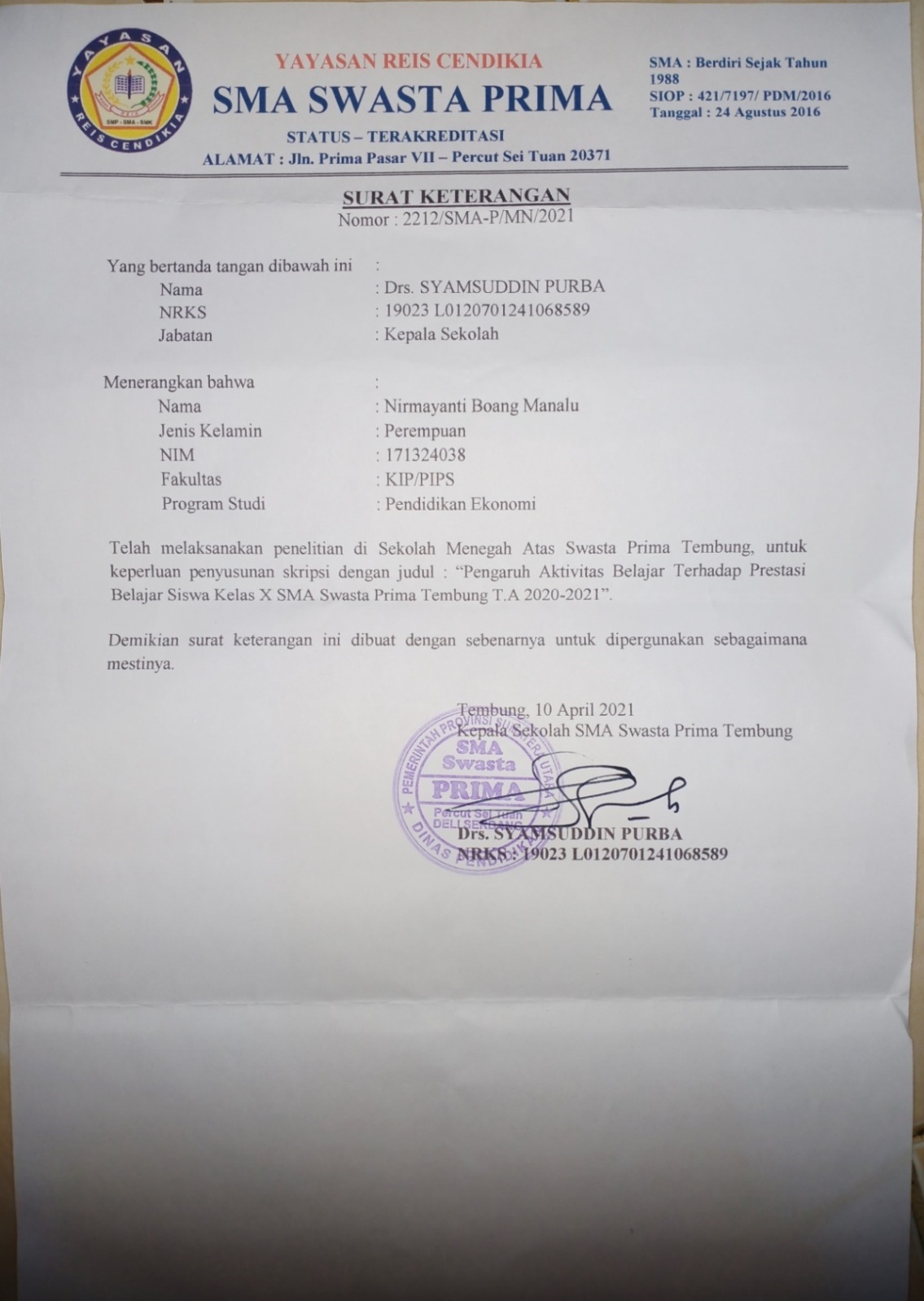 LAMPIRAN 12DOKUMENTASI SAAT PENELITIAN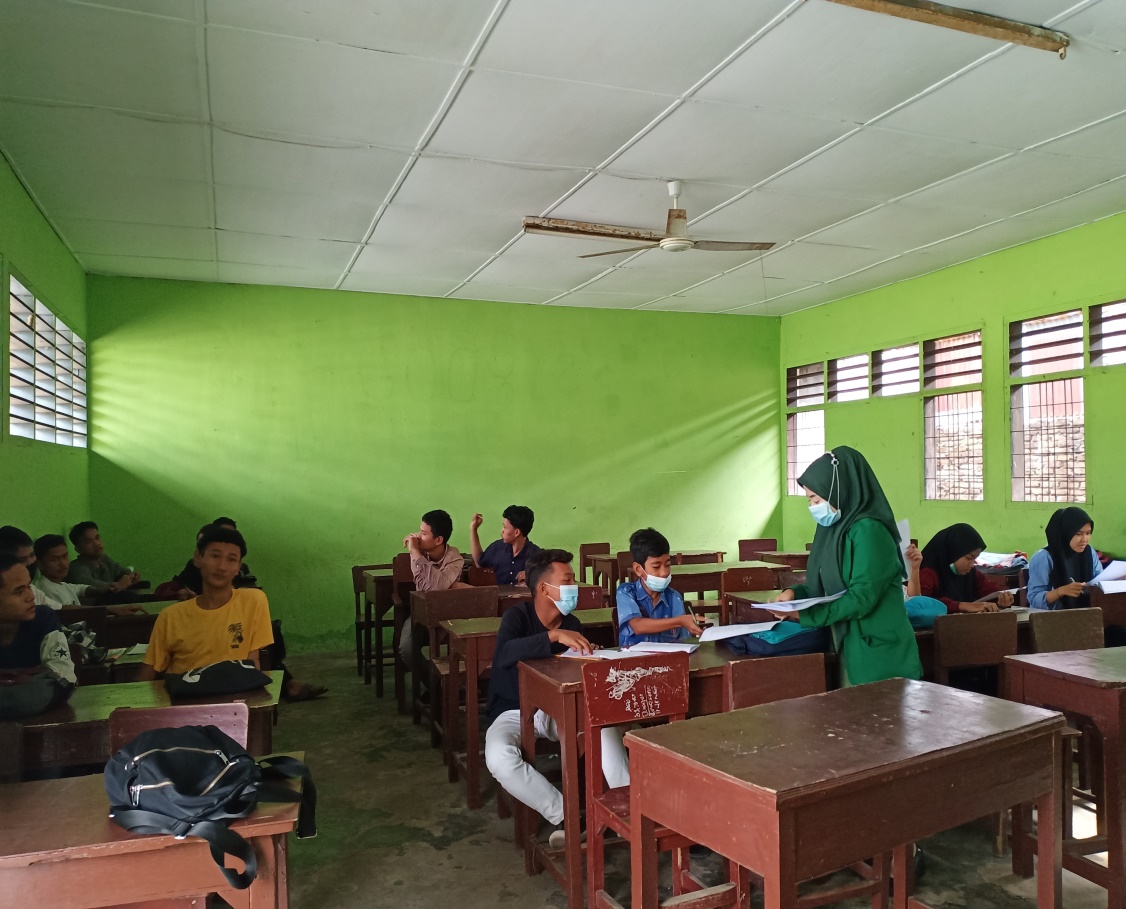 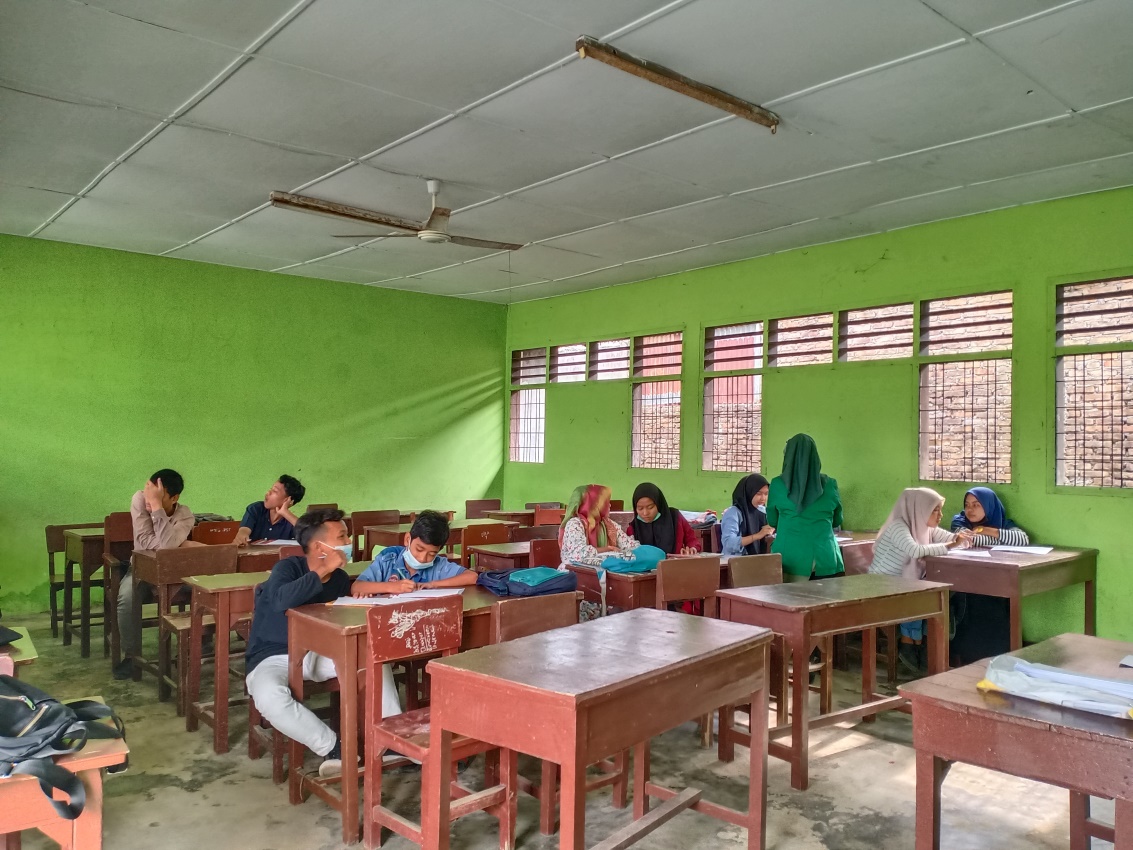 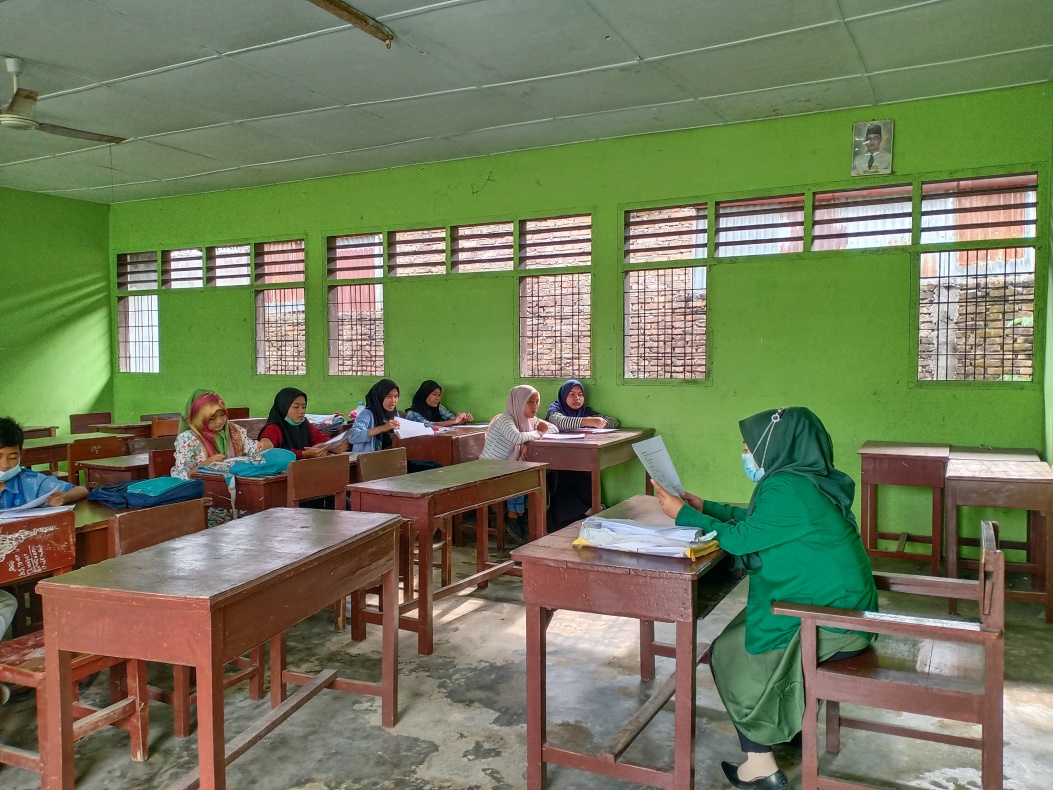 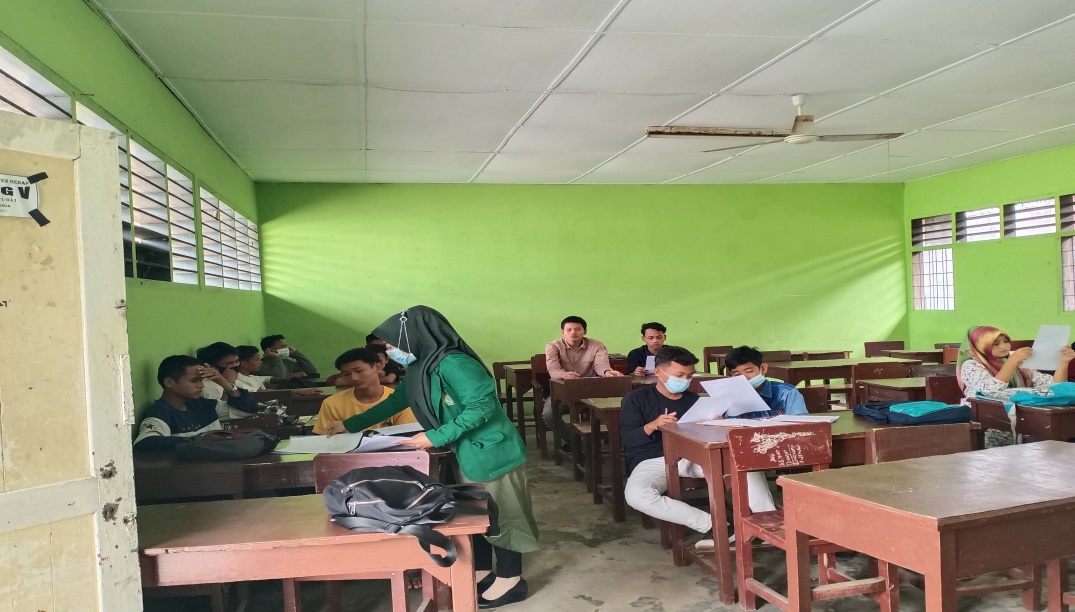 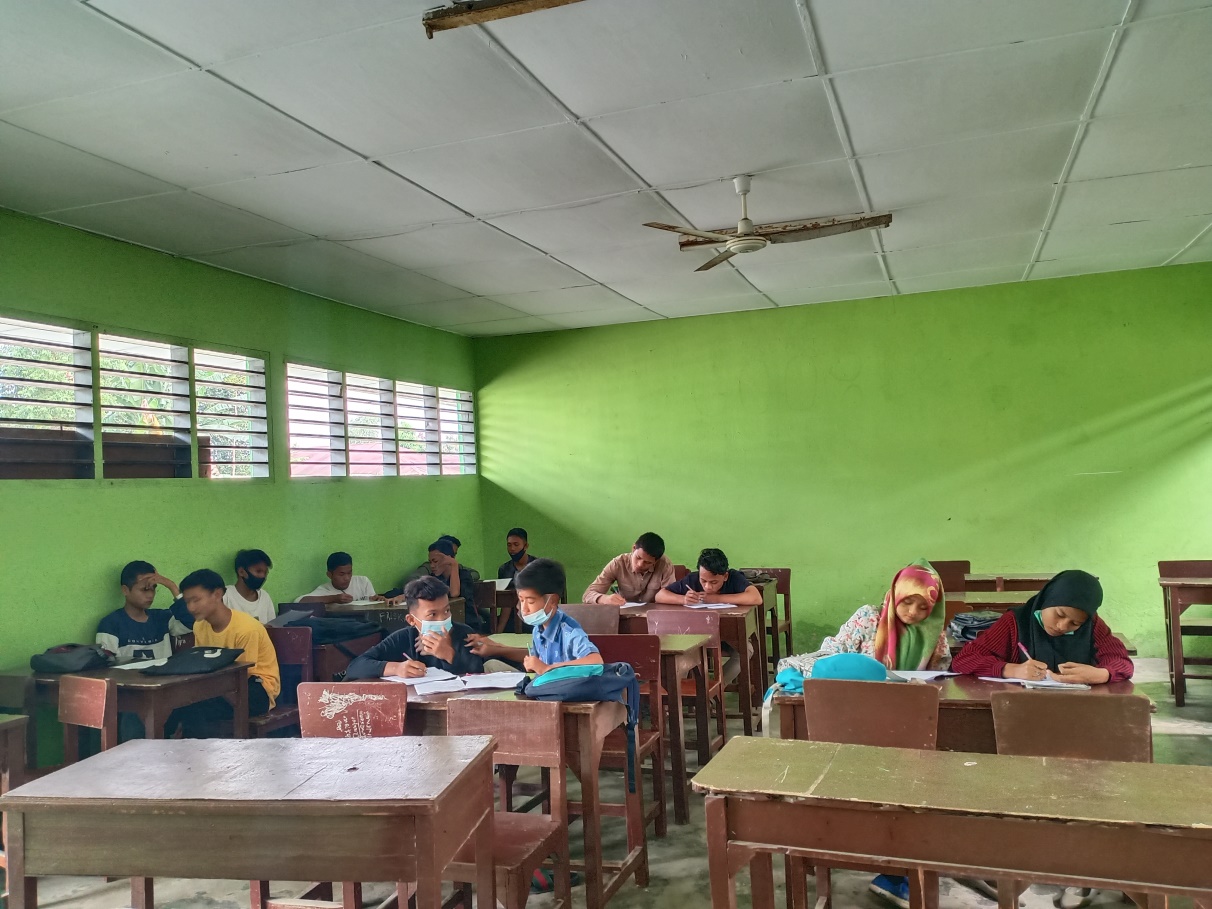 LAMPIRAN 13BIODATA MAHASISWA1. Identitas Diri	Nama			: Nirmayanti Boang ManaluNpm			: 171324038Tempat/Tanggal lahir	: Rikitbur, 29 Agustus 1999Agama			: IslamAnak Ke-		: 4 (Empat)Alamat			: jl. Bunga sedap malam 1, kec. Medan JohorII. PendidikanSD			: SDN Inpres 037158 SMP			: SMPN 4 Tanah PinemSLTA			: SMAN 1 KutacaneJudul Skripsi	: Pengaruh Aktivitas Belajar Terhadap Prestasi Belajar Siswa Kelas X Sma Swasta Prima Tembung T.A 2020/2021Dosen Pembimbing	: Cita Ayni Putri silalahi, S.E.I., M.E.IIII. Orang TuaNama Ayah		: Alm. Rahman Boang ManaluNama Ibu		: Almh. Murniati ManikAlamat			: Launjuhar 1, kec. Tanah pinem. kab. dairiNoPernyataanSSSRTSSTS1.Apakah kalian senang  membaca buku ?2.Apakah kalian sering bertanya kepada guru ?3.Apakah kalian pernah memberikan pendapat dalam diskusi baik langsung maupun tidak langsung ?4.Apakah kalian pernah menanggapi pendapat orang lain ?5.Apakah kalian mendengarkan guru menjelaskan ?6.Apakah kalian mencatat materi ? 7.Apakah kalian berdiskusi dengan baik dengan teman kelompok baik langsung maupun tidak langsung ?8.Apakah kalian mengerjakan tugas yang diberikan oleh guru ?9.Apakah kalian dapat mengerjakan soal  yang diberikan oleh guru ?10.Apakah kalian pernah memberi penjelasan kepada teman yang kurang mengerti ?11.Apakah kalian berkomunikasi baik dengan teman dan guru ?12.Apakah kalian memahami guru yang menjelaskan ? 13.Apakah kalian memperoleh tambahan materi dari membaca buku,internet dan media lainnya ?14.Apakah kalian disiplin dalam kehadiran sekolah ?15.Apakah kalian aktif dalam setiap mata pelajaran ?16. Apakah kalian kurang memiliki komunikasi yang baik dengan teman dan guru saya ?17Apakah kalian malas dalam mengerjakan tugas rumah (PR) ?18Apakah kalian melawan guru ?19Apakah kalain suka meminta jawaban PR dari teman ? 20Apakah kalian suka terlambat masuk jam pelajaran pada proses pembelajaran sudah berlangsung ?StatisticsStatisticsStatisticsStatisticsStatisticsStatisticsStatisticsStatisticsStatisticsx1x2x3x4x5x6x7NValid60606060606060NMissing0000000StatisticsStatisticsStatisticsStatisticsStatisticsStatisticsStatisticsStatisticsStatisticsx8x9x10x11x12x13x14NValid60606060606060NMissing0000000StatisticsStatisticsStatisticsStatisticsStatisticsStatisticsStatisticsStatisticsx15x16x17x18x19x20NValid606060606060NMissing000000x1x1x1x1x1x1FrequencyPercentValid PercentCumulative PercentValidTidak Setuju11.71.71.7ValidRagu-ragu11.71.73.3ValidSetuju2338.338.341.7ValidSangat Setuju3558.358.3100.0ValidTotal60100.0100.0x2x2x2x2x2x2FrequencyPercentValid PercentCumulative PercentValidTidak Setuju11.71.71.7ValidRagu-ragu35.05.06.7ValidSetuju1728.328.335.0ValidSangat Setuju3965.065.0100.0ValidTotal60100.0100.0x3x3x3x3x3x3FrequencyPercentValid PercentCumulative PercentValidRagu-ragu46.76.76.7ValidSetuju1626.726.733.3ValidSangat Setuju4066.766.7100.0ValidTotal60100.0100.0x4x4x4x4x4x4FrequencyPercentValid PercentCumulative PercentValidTidak Setuju11.71.71.7ValidRagu-ragu58.38.310.0ValidSetuju1626.726.736.7ValidSangat Setuju3863.363.3100.0ValidTotal60100.0100.0x5x5x5x5x5x5FrequencyPercentValid PercentCumulative PercentValidTidak Setuju11.71.71.7ValidRagu-ragu23.33.35.0ValidSetuju1931.731.736.7ValidSangat Setuju3863.363.3100.0ValidTotal60100.0100.0x6x6x6x6x6x6FrequencyPercentValid PercentCumulative PercentValidRagu-ragu23.33.33.3ValidSetuju1728.328.331.7ValidSangat Setuju4168.368.3100.0ValidTotal60100.0100.0x7x7x7x7x7x7FrequencyPercentValid PercentCumulative PercentValidTidak Setuju11.71.71.7ValidRagu-ragu35.05.06.7ValidSetuju1423.323.330.0ValidSangat Setuju4270.070.0100.0ValidTotal60100.0100.0x8x8x8x8x8x8FrequencyPercentValid PercentCumulative PercentValidRagu-ragu11.71.71.7ValidSetuju1423.323.325.0ValidSangat Setuju4575.075.0100.0ValidTotal60100.0100.0x9x9x9x9x9x9FrequencyPercentValid PercentCumulative PercentValidRagu-ragu11.71.71.7ValidSetuju915.015.016.7ValidSangat Setuju5083.383.3100.0ValidTotal60100.0100.0x10x10x10x10x10x10FrequencyPercentValid PercentCumulative PercentValidTidak Setuju11.71.71.7ValidRagu-ragu11.71.73.3ValidSetuju1321.721.725.0ValidSangat Setuju4575.075.0100.0ValidTotal60100.0100.0x11x11x11x11x11x11FrequencyPercentValid PercentCumulative PercentValidRagu-ragu23.33.33.3ValidSetuju1118.318.321.7ValidSangat Setuju4778.378.3100.0ValidTotal60100.0100.0x12x12x12x12x12x12FrequencyPercentValid PercentCumulative PercentValidRagu-ragu23.33.33.3ValidSetuju813.313.316.7ValidSangat Setuju5083.383.3100.0ValidTotal60100.0100.0x13x13x13x13x13x13FrequencyPercentValid PercentCumulative PercentValidRagu-ragu23.33.33.3ValidSetuju610.010.013.3ValidSangat Setuju5286.786.7100.0ValidTotal60100.0100.0x14x14x14x14x14x14FrequencyPercentValid PercentCumulative PercentValidSetuju1423.323.323.3ValidSangat Setuju4676.776.7100.0ValidTotal60100.0100.0x15x15x15x15x15x15FrequencyPercentValid PercentCumulative PercentValidRagu-ragu23.33.33.3ValidSetuju1118.318.321.7ValidSangat Setuju4778.378.3100.0ValidTotal60100.0100.0x16x16x16x16x16x16FrequencyPercentValid PercentCumulative PercentValidRagu-ragu11.71.71.7ValidSetuju1321.721.723.3ValidSangat Setuju4676.776.7100.0ValidTotal60100.0100.0x17x17x17x17x17x17FrequencyPercentValid PercentCumulative PercentValidRagu-ragu23.33.33.3ValidSetuju813.313.316.7ValidSangat Setuju5083.383.3100.0ValidTotal60100.0100.0x18x18x18x18x18x18FrequencyPercentValid PercentCumulative PercentValidRagu-ragu23.33.33.3ValidSetuju610.010.013.3ValidSangat Setuju5286.786.7100.0ValidTotal60100.0100.0x19x19x19x19x19x19FrequencyPercentValid PercentCumulative PercentValidRagu-ragu46.76.76.7ValidSetuju915.015.021.7ValidSangat Setuju4778.378.3100.0ValidTotal60100.0100.0x20x20x20x20x20x20FrequencyPercentValid PercentCumulative PercentValidSetuju1016.716.716.7ValidSangat Setuju5083.383.3100.0ValidTotal60100.0100.0StatisticsStatisticsStatisticsStatisticsStatisticsStatisticsStatisticsStatisticsStatisticsy1y2y3y4y5y6y7NValid60606060606060NMissing0000000StatisticsStatisticsStatisticsStatisticsStatisticsStatisticsStatisticsStatisticsStatisticsy8y9y10y11y12y13y14NValid60606060606060NMissing0000000StatisticsStatisticsStatisticsStatisticsStatisticsStatisticsStatisticsStatisticsy15y16y17y18y19y20NValid606060606060NMissing000000y1y1y1y1y1y1FrequencyPercentValid PercentCumulative PercentValidSalah3558.358.358.3ValidBenar2541.741.7100.0ValidTotal60100.0100.0y2y2y2y2y2y2FrequencyPercentValid PercentCumulative PercentValidSalah2338.338.338.3ValidBenar3761.761.7100.0ValidTotal60100.0100.0y3y3y3y3y3y3FrequencyPercentValid PercentCumulative PercentValidSalah2541.741.741.7ValidBenar3558.358.3100.0ValidTotal60100.0100.0y4y4y4y4y4y4FrequencyPercentValid PercentCumulative PercentValidSalah1728.328.328.3ValidBenar4371.771.7100.0ValidTotal60100.0100.0y5y5y5y5y5y5FrequencyPercentValid PercentCumulative PercentValidSalah1423.323.323.3ValidBenar4676.776.7100.0ValidTotal60100.0100.0y6y6y6y6y6y6FrequencyPercentValid PercentCumulative PercentValidSalah813.313.313.3ValidBenar5286.786.7100.0ValidTotal60100.0100.0y7y7y7y7y7y7FrequencyPercentValid PercentCumulative PercentValidSalah915.015.015.0ValidBenar5185.085.0100.0ValidTotal60100.0100.0y8y8y8y8y8y8FrequencyPercentValid PercentCumulative PercentValidSalah711.711.711.7ValidBenar5388.388.3100.0ValidTotal60100.0100.0y9y9y9y9y9y9FrequencyPercentValid PercentCumulative PercentValidSalah58.38.38.3ValidBenar5591.791.7100.0ValidTotal60100.0100.0y10y10y10y10y10y10FrequencyPercentValid PercentCumulative PercentValidSalah915.015.015.0ValidBenar5185.085.0100.0ValidTotal60100.0100.0y11y11y11y11y11y11FrequencyPercentValid PercentCumulative PercentValidSalah1220.020.020.0ValidBenar4880.080.0100.0ValidTotal60100.0100.0y12y12y12y12y12y12FrequencyPercentValid PercentCumulative PercentValidSalah1118.318.318.3ValidBenar4981.781.7100.0ValidTotal60100.0100.0y13y13y13y13y13y13FrequencyPercentValid PercentCumulative PercentValidSalah1118.318.318.3ValidBenar4981.781.7100.0ValidTotal60100.0100.0y14y14y14y14y14y14FrequencyPercentValid PercentCumulative PercentValidSalah1016.716.716.7ValidBenar5083.383.3100.0ValidTotal60100.0100.0y15y15y15y15y15y15FrequencyPercentValid PercentCumulative PercentValidSalah1423.323.323.3ValidBenar4676.776.7100.0ValidTotal60100.0100.0y16y16y16y16y16y16FrequencyPercentValid PercentCumulative PercentValidSalah610.010.010.0ValidBenar5490.090.0100.0ValidTotal60100.0100.0y17y17y17y17y17y17FrequencyPercentValid PercentCumulative PercentValidSalah813.313.313.3ValidBenar5286.786.7100.0ValidTotal60100.0100.0y18y18y18y18y18y18FrequencyPercentValid PercentCumulative PercentValidSalah1118.318.318.3ValidBenar4981.781.7100.0ValidTotal60100.0100.0y19y19y19y19y19y19FrequencyPercentValid PercentCumulative PercentValidSalah711.711.711.7ValidBenar5388.388.3100.0ValidTotal60100.0100.0y20y20y20y20y20y20FrequencyPercentValid PercentCumulative PercentValidSalah711.711.711.7ValidBenar5388.388.3100.0ValidTotal60100.0100.0CorrelationsCorrelationsCorrelationsCorrelationsCorrelationsCorrelationsCorrelationsCorrelationsCorrelationsCorrelationsCorrelationsCorrelationsCorrelationsCorrelationsCorrelationsCorrelationsCorrelationsCorrelationsCorrelationsCorrelationsCorrelationsCorrelationsCorrelationsCorrelationsCorrelationsCorrelationsCorrelationsCorrelationsCorrelationsCorrelationsCorrelationsCorrelationsCorrelationsCorrelationsCorrelationsCorrelationsCorrelationsCorrelationsCorrelationsCorrelationsCorrelationsCorrelationsx1x2x2x3x3x4x4x5x5x6x6x7x7x8x8x9x9x10x10x11x11x12x12x13x13x14x14x15x15x16x16x17x17x18x18x19x19x20x20Aktivitas Belajarx1Pearson Correlation11.156.156.124.124.130.130-.048-.048.209.209.052.052-.139-.139-.134-.134.120.120.160.160.306*.306*.079.079-.098-.098-.160-.160.115.115-.147-.147-.159-.159-.183-.183.024.024.311*x1Sig. (2-tailed).233.233.347.347.322.322.718.718.109.109.695.695.290.290.306.306.363.363.221.221.018.018.547.547.458.458.221.221.383.383.262.262.226.226.162.162.855.855.000x1N6060606060606060606060606060606060606060606060606060606060606060606060606060606060x2Pearson Correlation.156.15611.025.025-.228-.228.067.067-.143-.143-.037-.037-.049-.049-.045-.045.009.009.124.124-.010-.010-.018-.018.291*.291*-.124-.124-.186-.186-.010-.010-.018-.018-.102-.102.045.045.253x2Sig. (2-tailed).233.233.852.852.080.080.609.609.277.277.782.782.712.712.734.734.948.948.346.346.937.937.889.889.024.024.346.346.155.155.937.937.889.889.439.439.735.735.000x2N6060606060606060606060606060606060606060606060606060606060606060606060606060606060x3Pearson Correlation.124.124.025.02511.129.129.238.238-.070-.070.033.033.034.034.038.038.130.130.000.000.241.241-.120-.120.026.026-.162-.162.000.000-.046-.046-.060-.060-.226-.226.220.220.221*x3Sig. (2-tailed).347.347.852.852.326.326.067.067.593.593.802.802.795.795.772.772.321.3211.0001.000.064.064.360.360.845.845.215.2151.0001.000.728.728.648.648.083.083.092.092.000x3N6060606060606060606060606060606060606060606060606060606060606060606060606060606060x4Pearson Correlation.130.130-.228-.228.129.12911-.129-.129.378**.378**-.074-.074-.036-.036.037.037.012.012-.012-.012-.039-.039.162.162-.207-.207-.058-.058-.012-.012.010.010.060.060.031.031.197.197.275*x4Sig. (2-tailed).322.322.080.080.326.326.327.327.003.003.573.573.787.787.779.779.928.928.930.930.768.768.216.216.113.113.663.663.925.925.941.941.651.651.812.812.131.131. .000x4N6060606060606060606060606060606060606060606060606060606060606060606060606060606060x5Pearson Correlation-.048-.048.067.067.238.238-.129-.12911-.196-.196.041.041.275*.275*-.047-.047.142.142.386**.386**-.120-.120-.076-.076-.004-.004.077.077.138.138.098.098.153.153-.195-.195.186.186.277**x5Sig. (2-tailed).718.718.609.609.067.067.327.327.133.133.758.758.034.034.724.724.280.280.002.002.361.361.562.562.975.975.558.558.293.293.456.456.244.244.135.135.155.155.003x5N6060606060606060606060606060606060606060606060606060606060606060606060606060606060x6Pearson Correlation.209.209-.143-.143-.070-.070.378**.378**-.196-.19611-.235-.235-.039-.039.011.011.142.142.168.168.181.181.373**.373**.153.153-.198-.198.049.049-.077-.077-.034-.034.215.215.124.124.270**x6Sig. (2-tailed).109.109.277.277.593.593.003.003.133.133.071.071.770.770.935.935.281.281.200.200.167.167.003.003.245.245.129.129.710.710.556.556.797.797.100.100.346.346.005x6N6060606060606060606060606060606060606060606060606060606060606060606060606060606060x7Pearson Correlation.052.052-.037-.037.033.033-.074-.074.041.041-.235-.23511.098.098.046.046-.039-.039-.138-.138-.032-.032-.213-.213-.022-.022.063.063.497**.497**.339**.339**.065.065-.153-.153.214.214.277*x7Sig. (2-tailed).695.695.782.782.802.802.573.573.758.758.071.071.454.454.726.726.769.769.294.294.809.809.102.102.868.868.635.635.000.000.008.008.622.622.243.243.100.100.000x7N6060606060606060606060606060606060606060606060606060606060606060606060606060606060x8Pearson Correlation-.139-.139-.049-.049.034.034-.036-.036.275*.275*-.039-.039.098.09811-.239-.239-.048-.048.138.138-.161-.161-.051-.051.022.022.069.069.148.148.205.205.026.026-.032-.032.218.218.261x8Sig. (2-tailed).290.290.712.712.795.795.787.787.034.034.770.770.454.454.066.066.718.718.292.292.219.219.698.698.868.868.600.600.258.258.116.116.846.846.808.808.094.094.000x8N6060606060606060606060606060606060606060606060606060606060606060606060606060606060x9Pearson Correlation-.134-.134-.045-.045.038.038.037.037-.047-.047.011.011.046.046-.239-.23911.179.179-.058-.058-.016-.016.186.186.132.132-.212-.212-.145-.145-.180-.180-.158-.158-.008-.008.017.017.227x9Sig. (2-tailed).306.306.734.734.772.772.779.779.724.724.935.935.726.726.066.066.170.170.660.660.901.901.154.154.315.315.103.103.269.269.169.169.229.229.953.953.895.895. .000x9N6060606060606060606060606060606060606060606060606060606060606060606060606060606060x10Pearson Correlation.120.120.009.009.130.130.012.012.142.142.142.142-.039-.039-.048-.048.179.17911.141.141.263*.263*.188.188.256*.256*.028.028-.091-.091-.096-.096.000.000.240.240.000.000.398**x10Sig. (2-tailed).363.363.948.948.321.321.928.928.280.280.281.281.769.769.718.718.170.170.282.282.042.042.150.150.049.049.831.831.490.490.468.4681.0001.000.064.0641.0001.000.000x10N6060606060606060606060606060606060606060606060606060606060606060606060606060606060x11Pearson Correlation.160.160.124.124.000.000-.012-.012.386**.386**.168.168-.138-.138.138.138-.058-.058.141.14111.000.000.255*.255*-.039-.039.016.016.158.158.000.000.036.036-.071-.071.044.044.343**x11Sig. (2-tailed).221.221.346.3461.0001.000.930.930.002.002.200.200.294.294.292.292.660.660.282.2821.0001.000.049.049.767.767.901.901.227.2271.0001.000.782.782.589.589.736.736.001x11N6060606060606060606060606060606060606060606060606060606060606060606060606060606060x12Pearson Correlation.306*.306*-.010-.010.241.241-.039-.039-.120-.120.181.181-.032-.032-.161-.161-.016-.016.263*.263*.000.00011-.077-.077-.149-.149-.208-.208-.074-.074-.103-.103-.154-.154-.024-.024-.094-.094.370x12Sig. (2-tailed).018.018.937.937.064.064.768.768.361.361.167.167.809.809.219.219.901.901.042.0421.0001.000.558.558.256.256.110.110.572.572.434.434.239.239.855.855.475.475. .000x12N6060606060606060606060606060606060606060606060606060606060606060606060606060606060x13Pearson Correlation.079.079-.018-.018-.120-.120.162.162-.076-.076.373**.373**-.213-.213-.051-.051.186.186.188.188.255*.255*-.077-.07711.232.232.036.036.117.117-.154-.154.027.027.074.074.033.033.259*x13Sig. (2-tailed).547.547.889.889.360.360.216.216.562.562.003.003.102.102.698.698.154.154.150.150.049.049.558.558.075.075.782.782.372.372.239.239.838.838.574.574.803.803.000x13N6060606060606060606060606060606060606060606060606060606060606060606060606060606060x14Pearson Correlation-.098-.098.291*.291*.026.026-.207-.207-.004-.004.153.153-.022-.022.022.022.132.132.256*.256*-.039-.039-.149-.149.232.23211-.039-.039-.126-.126-.149-.149.145.145.342**.342**.070.070.352*x14Sig. (2-tailed).458.458.024.024.845.845.113.113.975.975.245.245.868.868.868.868.315.315.049.049.767.767.256.256.075.075.767.767.338.338.256.256.269.269.007.007.593.593. .000x14N6060606060606060606060606060606060606060606060606060606060606060606060606060606060x15Pearson Correlation-.160-.160-.124-.124-.162-.162-.058-.058.077.077-.198-.198.063.063.069.069-.212-.212.028.028.016.016-.208-.208.036.036-.039-.03911.018.018.069.069.109.109-.014-.014-.044-.044.330x15Sig. (2-tailed).221.221.346.346.215.215.663.663.558.558.129.129.635.635.600.600.103.103.831.831.901.901.110.110.782.782.767.767.894.894.598.598.405.405.914.914.736.736. .000x15N6060606060606060606060606060606060606060606060606060606060606060606060606060606060x16Pearson Correlation.115.115-.186-.186.000.000-.012-.012.138.138.049.049.497**.497**.148.148-.145-.145-.091-.091.158.158-.074-.074.117.117-.126-.126.018.01811.298*.298*.274*.274*-.015-.015.143.143.307*x16Sig. (2-tailed).383.383.155.1551.0001.000.925.925.293.293.710.710.000.000.258.258.269.269.490.490.227.227.572.572.372.372.338.338.894.894.021.021.034.034.908.908.277.277.002x16N6060606060606060606060606060606060606060606060606060606060606060606060606060606060x17Pearson Correlation-.147-.147-.010-.010-.046-.046.010.010.098.098-.077-.077.339**.339**.205.205-.180-.180-.096-.096.000.000-.103-.103-.154-.154-.149-.149.069.069.298*.298*11-.154-.154.036.036.094.094.242x17Sig. (2-tailed).262.262.937.937.728.728.941.941.456.456.556.556.008.008.116.116.169.169.468.4681.0001.000.434.434.239.239.256.256.598.598.021.021.239.239.784.784.475.475. .000x17N6060606060606060606060606060606060606060606060606060606060606060606060606060606060x18Pearson Correlation-.159-.159-.018-.018-.060-.060.060.060.153.153-.034-.034.065.065.026.026-.158-.158.000.000.036.036-.154-.154.027.027.145.145.109.109.274*.274*-.154-.15411.137.137.033.033.241x18Sig. (2-tailed).226.226.889.889.648.648.651.651.244.244.797.797.622.622.846.846.229.2291.0001.000.782.782.239.239.838.838.269.269.405.405.034.034.239.239.295.295.803.803. .000x18N6060606060606060606060606060606060606060606060606060606060606060606060606060606060x19Pearson Correlation-.183-.183-.102-.102-.226-.226.031.031-.195-.195.215.215-.153-.153-.032-.032-.008-.008.240.240-.071-.071-.024-.024.074.074.342**.342**-.014-.014-.015-.015.036.036.137.13711-.218-.218.331x19Sig. (2-tailed).162.162.439.439.083.083.812.812.135.135.100.100.243.243.808.808.953.953.064.064.589.589.855.855.574.574.007.007.914.914.908.908.784.784.295.295.094.094. .000x19N6060606060606060606060606060606060606060606060606060606060606060606060606060606060x20Pearson Correlation.024.024.045.045.220.220.197.197.186.186.124.124.214.214.218.218.017.017.000.000.044.044-.094-.094.033.033.070.070-.044-.044.143.143.094.094.033.033-.218-.21811.331*x20Sig. (2-tailed).855.855.735.735.092.092.131.131.155.155.346.346.100.100.094.094.895.8951.0001.000.736.736.475.475.803.803.593.593.736.736.277.277.475.475.803.803.094.094.002x20N6060606060606060606060606060606060606060606060606060606060606060606060606060606060Aktivitas BelajarPearson Correlation.311.311.253.253.211.211.275.275.277.277.270.270.277.277.261.261.227.227.298.298.343.343.370.370.259.259.227.227.352.352.330.330.307.307.242.242.241.241.331.3311Aktivitas BelajarSig. (2-tailed).000.000.000.000.000.000.000.000.003.003.005.005.000.000.000.000.000.000.000.000.001.001.000.000.000.000.000.000.000.000.002.002.000.000.000.000.000.000.002.002Aktivitas BelajarN6060606060606060606060606060606060606060606060606060606060606060606060606060606060CorrelationsCorrelationsCorrelationsCorrelationsCorrelationsCorrelationsCorrelationsCorrelationsCorrelationsCorrelationsCorrelationsCorrelationsCorrelationsCorrelationsCorrelationsCorrelationsCorrelationsCorrelationsCorrelationsCorrelationsCorrelationsCorrelationsCorrelationsy1y2y3y4y5y6y7y8y9y10y11y12y13y14y15y16y17y18y19y20Prestasi Belajary1Pearson Correlation1.041-.177-.069-.253-.265*.071-.114.010-.024-.169.138-.124-.076-.013-.056-.066-.036-.219-.325*-.080y1Sig. (2-tailed).758.176.602.051.041.590.385.938.858.197.292.346.566.920.669.615.782.092.011.546y1N606060606060606060606060606060606060606060y2Pearson Correlation.0411-.041.113-.111-.208-.139-.073.134.149-.051-.108.158.107-.192-.034-.208-.019-.073.034.162y2Sig. (2-tailed).758.758.391.399.110.289.580.306.256.696.412.228.414.142.795.110.884.580.798.215y2N606060606060606060606060606060606060606060y3Pearson Correlation-.177-.0411-.081.333**.265*-.166-.097-.010.024.000-.226.386**-.015-.226.169-.033.036.114.325*.360**y3Sig. (2-tailed).176.758.537.009.041.206.463.938.8581.000.083.002.909.082.197.801.782.385.011.005y3N606060606060606060606060606060606060606060y4Pearson Correlation-.069.113-.0811-.085-.029-.057.002.078-.161-.129-.107.276*.017-.259*.037-.029.180-.113.348**.214y4Sig. (2-tailed).602.391.537.521.826.665.988.553.220.324.417.033.900.045.779.826.169.389.007.101y4N606060606060606060606060606060606060606060y5Pearson Correlation-.253-.111.333**-.0851-.100-.011-.200-.166-.011-.177-.261*.044-.035-.118-.184-.100-.058.168.045-.024y5Sig. (2-tailed).051.399.009.521.445.933.125.204.933.175.044.738.789.369.160.445.661.200.733.856y5N606060606060606060606060606060606060606060y6Pearson Correlation-.265*-.208.265*-.029-.1001-.027.316*.237-.027.049-.059.194-.044.131.196-.010.321*.163.316*.429**y6Sig. (2-tailed).041.110.041.826.445.835.014.069.835.710.654.137.739.317.133.942.012.214.014.001y6N606060606060606060606060606060606060606060y7Pearson Correlation.071-.139-.166-.057-.011-.0271-.007.042.085.023-.199-.078.188.099.016.110-.078-.153-.007.120y7Sig. (2-tailed).590.289.206.665.933.835.956.749.519.860.127.552.151.450.906.403.552.244.956.360y7N606060606060606060606060606060606060606060y8Pearson Correlation-.114-.073-.097.002-.200.316*-.0071.078.138.078.365**-.038.116.168.052.010.230.030.191.401**y8Sig. (2-tailed).385.580.463.988.125.014.956.552.293.554.004.773.377.200.694.938.077.822.143.001y8N606060606060606060606060606060606060606060y9Pearson Correlation.010.134-.010.078-.166.237.042.0781.042.000-.143.325*.027-.166.101-.118.013.078.266*.309*y9Sig. (2-tailed).938.306.938.553.204.069.749.552.7491.000.276.011.838.204.445.368.922.552.040.016y9N606060606060606060606060606060606060606060y10Pearson Correlation-.024.149.024-.161-.011-.027.085.138.0421-.093.042.042.438**-.121.016.110-.078-.153-.007.275*y10Sig. (2-tailed).858.256.858.220.933.835.519.293.749.478.749.749.000.356.906.403.552.244.956.033y10N606060606060606060606060606060606060606060y11Pearson Correlation-.169-.051.000-.129-.177.049.023.078.000-.0931.194-.022.000.217-.028.049-.022-.182.078.166y11Sig. (2-tailed).197.6961.000.324.175.710.860.5541.000.478.138.8701.000.096.833.710.870.165.554.205y11N606060606060606060606060606060606060606060y12Pearson Correlation.138-.108-.226-.107-.261*-.059-.199.365**-.143.042.1941-.002.019.248-.158.068.109-.038-.172.151y12Sig. (2-tailed).292.412.083.417.044.654.127.004.276.749.138.989.884.056.228.608.405.773.188.248y12N606060606060606060606060606060606060606060y13Pearson Correlation-.124.158.386**.276*.044.194-.078-.038.325*.042-.022-.0021-.096-.261*.129.068.221.230.365**.581**y13Sig. (2-tailed).346.228.002.033.738.137.552.773.011.749.870.989.464.044.325.608.090.077.004.000y13N606060606060606060606060606060606060606060y14Pearson Correlation-.076.107-.015.017-.035-.044.188.116.027.438**.000.019-.0961-.141.298*.088.135-.163-.023.359**y14Sig. (2-tailed).566.414.909.900.789.739.151.377.838.0001.000.884.464.283.021.505.304.215.860.005y14N606060606060606060606060606060606060606060y15Pearson Correlation-.013-.192-.226-.259*-.118.131.099.168-.166-.121.217.248-.261*-.1411-.053-.100.350**.045-.200.085y15Sig. (2-tailed).920.142.082.045.369.317.450.200.204.356.096.056.044.283.690.445.006.733.125.518y15N606060606060606060606060606060606060606060y16Pearson Correlation-.056-.034.169.037-.184.196.016.052.101.016-.028-.158.129.298*-.0531-.131.129.052.225.311*y16Sig. (2-tailed).669.795.197.779.160.133.906.694.445.906.833.228.325.021.690.319.325.694.084.016y16N606060606060606060606060606060606060606060y17Pearson Correlation-.066-.208-.033-.029-.100-.010.110.010-.118.110.049.068.068.088-.100-.1311-.186.010.010.076y17Sig. (2-tailed).615.110.801.826.445.942.403.938.368.403.710.608.608.505.445.319.155.938.938.564y17N606060606060606060606060606060606060606060y18Pearson Correlation-.036-.019.036.180-.058.321*-.078.230.013-.078-.022.109.221.135.350**.129-.1861.096-.038.485**y18Sig. (2-tailed).782.884.782.169.661.012.552.077.922.552.870.405.090.304.006.325.155.465.773.000y18N606060606060606060606060606060606060606060y19Pearson Correlation-.219-.073.114-.113.168.163-.153.030.078-.153-.182-.038.230-.163.045.052.010.0961-.132.114y19Sig. (2-tailed).092.580.385.389.200.214.244.822.552.244.165.773.077.215.733.694.938.465.314.388y19N606060606060606060606060606060606060606060y20Pearson Correlation-.325*.034.325*.348**.045.316*-.007.191.266*-.007.078-.172.365**-.023-.200.225.010-.038-.1321.430**y20Sig. (2-tailed).011.798.011.007.733.014.956.143.040.956.554.188.004.860.125.084.938.773.314.001y20N606060606060606060606060606060606060606060Prestasi BelajarPearson Correlation-.080.162.360**.214-.024.429**.120.401**.309*.275*.166.151.581**.359**.085.311*.076.485**.114.430**1Prestasi BelajarSig. (2-tailed).546.215.005.101.856.001.360.001.016.033.205.248.000.005.518.016.564.000.388.001Prestasi BelajarN606060606060606060606060606060606060606060Descriptive StatisticsDescriptive StatisticsDescriptive StatisticsDescriptive StatisticsMeanStd. DeviationNPrestasi Belajar79.25009.1050860Aktivitas Belajar94.13332.9485260CorrelationsCorrelationsCorrelationsCorrelationsPrestasi BelajarAktivitas BelajarPearson CorrelationPrestasi Belajar1.000-.135Pearson CorrelationAktivitas Belajar-.1351.000Sig. (1-tailed)Prestasi Belajar..152Sig. (1-tailed)Aktivitas Belajar.152.NPrestasi Belajar6060NAktivitas Belajar6060Variables Entered/RemovedaVariables Entered/RemovedaVariables Entered/RemovedaVariables Entered/RemovedaModelVariables EnteredVariables RemovedMethod1Aktivitas Belajarb.Entera. Dependent Variable: Prestasi Belajarb. All requested variables entered.Model SummarybModel SummarybModel SummarybModel SummarybModel SummarybModel SummarybModel SummarybModel SummarybModelRR SquareAdjusted R SquareStd. Error of the EstimateChange StatisticsChange StatisticsChange StatisticsModelRR SquareAdjusted R SquareStd. Error of the EstimateR Square ChangeF Changedf11.135a.118.0919.09904.0181.0781Model SummarybModel SummarybModel SummarybModel SummarybModelChange StatisticsChange StatisticsDurbin-WatsonModeldf2Sig. F ChangeDurbin-Watson158a.3031.681a. Predictors: (Constant), Aktivitas Belajarb. Dependent Variable: Prestasi BelajarANOVAaANOVAaANOVAaANOVAaANOVAaANOVAaANOVAaModelModelSum of SquaresdfMean SquareFSig.1Regression89.283189.2831.078.303b1Residual4801.9675882.7931Total4891.25059a. Dependent Variable: Prestasi Belajarb. Predictors: (Constant), Aktivitas BelajarCoefficientsaCoefficientsaCoefficientsaCoefficientsaCoefficientsaCoefficientsaCoefficientsaModelModelUnstandardized CoefficientsUnstandardized CoefficientsStandardized CoefficientstSig.ModelModelBStd. ErrorBetatSig.1(Constant)118.52337.8373.132.0031Aktivitas Belajar-.417.402-.1353.038.000CoefficientsaCoefficientsaCoefficientsaCoefficientsaCoefficientsaModelModelCorrelationsCorrelationsCorrelationsModelModelZero-orderPartialPart1(Constant)1Aktivitas Belajar-.135-.135-.135a. Dependent Variable: Prestasi BelajarResiduals StatisticsaResiduals StatisticsaResiduals StatisticsaResiduals StatisticsaResiduals StatisticsaResiduals StatisticsaMinimumMaximumMeanStd. DeviationNPredicted Value77.219682.226179.25001.2301560Std. Predicted Value-1.6512.419.0001.00060Standard Error of Predicted Value1.1763.0971.608.41960Adjusted Predicted Value76.362683.318579.25191.3372660Residual-26.3916715.27716.000009.0216060Std. Residual-2.9001.679.000.99160Stud. Residual-3.0051.695.0001.01160Deleted Residual-28.3184615.57576-.001949.3760460Stud. Deleted Residual-3.2411.724-.0051.03160Mahal. Distance.0025.853.9831.11660Cook's Distance.000.330.020.04560Centered Leverage Value.000.099.017.01960a. Dependent Variable: Prestasi BelajarPr0.250.100.050.0250.010.0050.001Df0.500.200.100.0500.020.0100.00211.000003.077686.3137512.7062031.8205263.65674318.3088420.816501.885622.919994.302656.964569.9248422.3271230.764891.637742.353363.182454.540705.8409110.2145340.740701.533212.131852.776453.746954.604097.1731850.726691.475882.015052.570583.364934.032145.8934360.717561.439761.943182.446913.142673.707435.2076370.711141.414921.894582.364622.997953.499484.7852980.706391.396821.859552.306002.896463.355394.5007990.702721.383031.833112.262162.821443.249844.29681100.699811.372181.812462.228142.763773.169274.14370110.697451.363431.795882.200992.718083.105814.02470120.695481.356221.782292.178812.681003.054543.92963130.693831.350171.770932.160372.650313.012283.85198140.692421.345031.761312.144792.624492.976843.78739150.691201.340611.753052.131452.602482.946713.73283160.690131.336761.745882.119912.583492.920783.68615170.689201.333381.739612.109822.566932.898233.64577180.688361.330391.734062.100922.552382.878443.61048190.687621.327731.729132.093022.539482.860933.57940200.686951.325341.724722.085962.527982.845343.55181210.686351.323191.720742.079612.517652.831363.52715220.685811.321241.717142.073872.508322.818763.50499230.685311.319461.713872.068662.499872.807343.48496240.684851.317841.710882.063902.492162.796943.46678250.684431.316351.708142.059542.485112.787443.45019260.684041.314971.705622.055532.478632.778713.43500270.683681.313701.703292.051832.472662.770683.42103280.683351.312531.701132.048412.467142.763263.40816290.683041.311431.699132.045232.462022.756393.39624300.682761.310421.697262.042272.457262.750003.38518310.682491.309461.695522.039512.452822.744043.37490320.682231.308571.693892.036932.448682.738483.36531330.682001.307741.692362.034522.444792.733283.35634340.681771.306951.690922.032242.441152.728393.34793350.681561.306211.689572.030112.437722.723813.34005360.681371.305511.688302.028092.434492.719483.33262370.681181.304851.687092.026192.431452.715413.32563380.681001.304231.685952.024392.428572.711563.31903390.680831.303641.684882.022692.425842.707913.31279400.680671.303081.683852.021082.423262.704463.30688Pr0.250.100.050.0250.010.0050.001Df0.500.200.100.0500.020.0100.002410.680521.302541.682882.019542.420802.701183.30127420.680381.302041.681952.018082.418472.698073.29595430.680241.301551.681072.016692.416252.695103.29089440.680111.301091.680232.015372.414132.692283.28607450.679981.300651.679432.014102.412122.689593.28148460.679861.300231.678662.012902.410192.687013.27710470.679751.299821.677932.011742.408352.684563.27291480.679641.299441.677222.010632.406582.682203.26891490.679531.299071.676552.009582.404892.679953.26508500.679431.298711.675912.008562.403272.677793.26141510.679331.298371.675282.007582.401722.675723.25789520.679241.298051.674692.006652.400222.673733.25451530.679151.297731.674122.005752.398792.671823.25127540.679061.297431.673562.004882.397412.669983.24815550.678981.297131.673032.004042.396082.668223.24515560.678901.296851.672522.003242.394802.666513.24226570.678821.296581.672032.002472.393572.664873.23948580.678741.296321.671552.001722.392382.663293.23680590.678671.296071.671092.001002.391232.661763.23421600.678601.295821.670652.000302.390122.660283.23171610.678531.295581.670221.999622.389052.658863.22930620.678471.295361.669801.998972.388012.657483.22696630.678401.295131.669401.998342.387012.656153.22471640.678341.294921.669011.997732.386042.654853.22253650.678281.294711.668641.997142.385102.653603.22041660.678231.294511.668271.996562.384192.652393.21837670.678171.294321.667921.996012.383302.651223.21639680.678111.294131.667571.995472.382452.650083.21446690.678061.293941.667241.994952.381612.648983.21260700.678011.293761.666911.994442.380812.647903.21079710.677961.293591.666601.993942.380022.646863.20903720.677911.293421.666291.993462.379262.645853.20733730.677871.293261.666001.993002.378522.644873.20567740.677821.293101.665711.992542.377802.643913.20406750.677781.292941.665431.992102.377102.642983.20249760.677731.292791.665151.991672.376422.642083.20096     770.677691.292641.664881.991252.375762.641203.19948780.677651.292501.664621.990852.375112.640343.19804790.677611.292361.664371.990452.374482.639503.19663800.677571.292221.664121.990062.373872.638693.19526Pr0.250.100.050.0250.010.0050.001Df0.500.200.100.0500.020.0100.002810.677531.292091.663881.989692.373272.637903.19392820.677491.291961.663651.989322.372692.637123.19262830.677461.291831.663421.988962.372122.636373.19135840.677421.291711.663201.988612.371562.635633.19011850.677391.291591.662981.988272.371022.634913.18890860.677351.291471.662771.987932.370492.634213.18772870.677321.291361.662561.987612.369982.633533.18657880.677291.291251.662351.987292.369472.632863.18544890.677261.291141.662161.986982.368982.632203.18434900.677231.291031.661961.986672.368502.631573.18327910.677201.290921.661771.986382.368032.630943.18222920.677171.290821.661591.986092.367572.630333.18119930.677141.290721.661401.985802.367122.629733.18019940.677111.290621.661231.985522.366672.629153.17921950.677081.290531.661051.985252.366242.628583.17825960.677051.290431.660881.984982.365822.628023.17731970.677031.290341.660711.984722.365412.627473.17639980.677001.290251.660551.984472.365002.626933.17549990.676981.290161.660391.984222.364612.626413.174601000.676951.290071.660231.983972.364222.625893.173741010.676931.289991.660081.983732.363842.625393.172891020.676901.289911.659931.983502.363462.624893.172061030.676881.289821.659781.983262.363102.624413.171251040.676861.289741.659641.983042.362742.623933.170451050.676831.289671.659501.982822.362392.623473.169671060.676811.289591.659361.982602.362042.623013.168901070.676791.289511.659221.982382.361702.622563.168151080.676771.289441.659091.982172.361372.622123.167411090.676751.289371.658951.981972.361052.621693.166691100.676731.289301.658821.981772.360732.621263.165981110.676711.289221.658701.981572.360412.620853.165281120.676691.289161.658571. 981372.360102.620443.164601130.676671.289091.658451.981182.359802.620043.163921140.676651.289021.658331.980992.359502.619643.163261150.676631.288961.658211.980812.359212.619263.162621160.676611.288891.658101.980632.358922.618883.161981170.676591.288831.657981.980452.358642.618503.161351180.676571.288771.657871.980272.358372.618143.160741190.676561.288711.657761.980102.358092.617783.160131200.676541.288651.657651.979932.357822.617423.15954Pr0.250.100.050.0250.010.0050.001Df0.500.200.100.0500.020.0100.0021210.676521.288591.657541.979762.357562.617073.158951220.676511.288531.657441.979602.357302.616733.158381230.676491.288471.657341.979442.357052.616393.157811240.676471.288421.657231.979282.356802.616063.157261250.676461.288361.657141.979122.356552.615733.156711260.676441.288311.657041.978972.356312.615413.156171270.676431.288251.656941.978822.356072.615103.155651280.676411.288201.656851.978672.355832.614783.155121290.676401.288151.656751.978522.355602.614483.154611300.676381.288101.656661.978382.355372.614183.154111310.676371.288051.656571.978242.355152.613883.153611320.676351.288001.656481.978102.354932.613593.153121330.676341.287951.656391.977962.354712.613303.152641340.676331.287901.656301.977832.354502.613023.152171350.676311.287851.656221.977692.354292.612743.151701360.676301.287811.656131.977562.354082.612463.151241370.676281.287761.656051.977432.353872.612193.150791380.676271.287721.655971.977302.353672.611933.150341390.676261.287671.655891.977182.353472.611663.149901400.676251.287631.655811.977052.353282.611403.149471410.676231.287581.655731.976932.353092.611153.149041420.676221.287541.655661.976812.352892.610903.148621430.676211.287501.655581.976692.352712.610653.148201440.676201.287461.655501.976582.352522.610403.147791450.676191.287421.655431.976462.352342.610163.147391460.676171.287381.655361.976352.352162.609923.146991470.676161.287341.655291.976232.351982.609693.146601480.676151.287301.655211.976122.351812.609463.146211490.676141.287261.655141.976012.351632.609233.145831500.676131.287221.655081.975912.351462.609003.145451510.676121.287181.655011.975802.351302.608783.145081520.676111.287151.654941.975692.351132.608563.144711530.676101.287111.654871.975592.350972.608343.144351540.676091.287071.654811.975492.350812.608133.144001550.676081.287041.654741.975392.350652.607923.143641560.676071.287001.654681.975292.350492.607713.143301570.676061.286971.654621.975192.350332.607513.142951580.676051.286931.654551.975092.350182.607303.142611590.676041.286901.654491.975002.350032.607103.142281600.676031.286871.654431.974902.349882.606913.14195Pr0.250.100.050.0250.010.0050.001Pr0.250.100.050.0250.010.0050.001Df0.500.200.100.0500.020.0100.0021610.676021.286831.654371.974812.349732.606713.141621620.676011.286801.654311.974722.349592.606523.141301630.676001.286771.654261.974622.349442.606333.140981640.675991.286731.654201.974532.349302.606143.140671650.675981.286701.654141.974452.349162.605953.140361660.675971.286671.654081.974362.349022.605773.140051670.675961.286641.654031.974272.348882.605593.139751680.675951.286611.653971.974192.348752.605413.139451690.675941.286581.653921.974102.348622.605233.139151700.675941.286551.653871.974022.348482.605063.138861710.675931.286521.653811.973932.348352.604893.138571720.675921.286491.653761.973852.348222.604713.138291730.675911.286461.653711.973772.348102.604553.138011740.675901.286441.653661.973692.347972.604383.137731750.675891.286411.653611.973612.347842.604213.137451760.675891.286381.653561.973532.347722.604053.137181770.675881.286351.653511.973462.347602.603893.136911780.675871.286331.653461.973382.347482.603733.136651790.675861.286301.653411.973312.347362.603573.136381800.675861.286271.653361.973232.347242.603423.136121810.675851.286251.653321.973162.347132.603263.135871820.675841.286221.653271.973082.347012.603113.135611830.675831.286191.653221.973012.346902.602963.135361840.675831.286171.653181.972942.346782.602813.135111850.675821.286141.653131.972872.346672.602673.134871860.675811.286121.653091.972802.346562.602523.134631870.675801.286101.653041.972732.346452.602383.134381880.675801.286071.653001.972662.346352.602233.134151890.675791.286051.652961.972602.346242.602093.133911900.675781.286021.652911.972532.346132.601953.133681910.675781.286001.652871.972462.346032.601813.133451920.675771.285981.652831.972402.345932.601683.133221930.675761.285951.652791.972332.345822.601543.132991940.675761.285931.652751.972272.345722.601413.132771950.675751.285911.652711.972202.345622.601283.132551960.675741.285891.652671.972142.345522.601153.132331970.675741.285861.652631.972082.345432.601023.132121980.675731.285841.652591.972022.345332.600893.131901990.675721.285821.652551.971962.345232.600763.131692000.675721.285801.652511.971902.345142.600633.13148df = (N-2)Tingkat signifikansi untuk uji satu arahTingkat signifikansi untuk uji satu arahTingkat signifikansi untuk uji satu arahTingkat signifikansi untuk uji satu arahTingkat signifikansi untuk uji satu arahdf = (N-2)0.050.0250.010.0050.0005df = (N-2)Tingkat signifikansi untuk uji dua arahTingkat signifikansi untuk uji dua arahTingkat signifikansi untuk uji dua arahTingkat signifikansi untuk uji dua arahTingkat signifikansi untuk uji dua arahdf = (N-2)0.10.050.020.010.00110.98770.99690.99950.99991.000020.90000.95000.98000.99000.999030.80540.87830.93430.95870.991140.72930.81140.88220.91720.974150.66940.75450.83290.87450.950960.62150.70670.78870.83430.924970.58220.66640.74980.79770.898380.54940.63190.71550.76460.872190.52140.60210.68510.73480.8470100.49730.57600.65810.70790.8233110.47620.55290.63390.68350.8010120.45750.53240.61200.66140.7800130.44090.51400.59230.64110.7604140.42590.49730.57420.62260.7419150.41240.48210.55770.60550.7247160.40000.46830.54250.58970.7084170.38870.45550.52850.57510.6932180.37830.44380.51550.56140.6788190.36870.43290.50340.54870.6652200.35980.42270.49210.53680.6524210.35150.41320.48150.52560.6402220.34380.40440.47160.51510.6287230.33650.39610.46220.50520.6178240.32970.38820.45340.49580.6074250.32330.38090.44510.48690.5974260.31720.37390.43720.47850.5880270.31150.36730.42970.47050.5790280.30610.36100.42260.46290.5703290.30090.35500.41580.45560.5620300.29600.34940.40930.44870.5541310.29130.34400.40320.44210.5465320.28690.33880.39720.43570.5392330.28260.33380.39160.42960.5322340.27850.32910.38620.42380.5254350.27460.32460.38100.41820.5189360.27090.32020.37600.41280.5126370.26730.31600.37120.40760.5066380.26380.31200.36650.40260.5007390.26050.30810.36210.39780.4950400.25730.30440.35780.39320.4896410.25420.30080.35360.38870.4843420.25120.29730.34960.38430.4791430.24830.29400.34570.38010.4742440.24550.29070.34200.37610.4694450.24290.28760.33840.37210.4647460.24030.28450.33480.36830.4601470.23770.28160.33140.36460.4557480.23530.27870.32810.36100.4514490.23290.27590.32490.35750.4473500.23060.27320.32180.35420.4432df = (N-2)Tingkat signifikansi untuk uji satu arahTingkat signifikansi untuk uji satu arahTingkat signifikansi untuk uji satu arahTingkat signifikansi untuk uji satu arahTingkat signifikansi untuk uji satu arahdf = (N-2)0.050.0250.010.0050.0005df = (N-2)Tingkat signifikansi untuk uji dua arahTingkat signifikansi untuk uji dua arahTingkat signifikansi untuk uji dua arahTingkat signifikansi untuk uji dua arahTingkat signifikansi untuk uji dua arahdf = (N-2)0.10.050.020.010.001510.22840.27060.31880.35090.4393520.22620.26810.31580.34770.4354530.22410.26560.31290.34450.4317540.22210.26320.31020.34150.4280550.22010.26090.30740.33850.4244560.21810.25860.30480.33570.4210570.21620.25640.30220.33280.4176580.21440.25420.29970.33010.4143590.21260.25210.29720.32740.4110600.21080.25000.29480.32480.4079610.20910.24800.29250.32230.4048620.20750.24610.29020.31980.4018630.20580.24410.28800.31730.3988640.20420.24230.28580.31500.3959650.20270.24040.28370.31260.3931660.20120.23870.28160.31040.3903670.19970.23690.27960.30810.3876680.19820.23520.27760.30600.3850690.19680.23350.27560.30380.3823700.19540.23190.27370.30170.3798710.19400.23030.27180.29970.3773720.19270.22870.27000.29770.3748730.19140.22720.26820.29570.3724740.19010.22570.26640.29380.3701750.18880.22420.26470.29190.3678760.18760.22270.26300.29000.3655770.18640.22130.26130.28820.3633780.18520.21990.25970.28640.3611790.18410.21850.25810.28470.3589800.18290.21720.25650.28300.3568810.18180.21590.25500.28130.3547820.18070.21460.25350.27960.3527830.17960.21330.25200.27800.3507840.17860.21200.25050.27640.3487850.17750.21080.24910.27480.3468860.17650.20960.24770.27320.3449870.17550.20840.24630.27170.3430880.17450.20720.24490.27020.3412890.17350.20610.24350.26870.3393900.17260.20500.24220.26730.3375910.17160.20390.24090.26590.3358920.17070.20280.23960.26450.3341930.16980.20170.23840.26310.3323940.16890.20060.23710.26170.3307950.16800.19960.23590.26040.3290960.16710.19860.23470.25910.3274970.16630.19750.23350.25780.3258980.16540.19660.23240.25650.3242990.16460.19560.23120.25520.32261000.16380.19460.23010.25400.3211df = (N-2)Tingkat signifikansi untuk uji satu arahTingkat signifikansi untuk uji satu arahTingkat signifikansi untuk uji satu arahTingkat signifikansi untuk uji satu arahTingkat signifikansi untuk uji satu arahdf = (N-2)0.050.0250.010.0050.0005df = (N-2)Tingkat signifikansi untuk uji dua arahTingkat signifikansi untuk uji dua arahTingkat signifikansi untuk uji dua arahTingkat signifikansi untuk uji dua arahTingkat signifikansi untuk uji dua arahdf = (N-2)0.10.050.020.010.0011010.16300.19370.22900.25280.31961020.16220.19270.22790.25150.31811030.16140.19180.22680.25040.31661040.16060.19090.22570.24920.31521050.15990.19000.22470.24800.31371060.15910.18910.22360.24690.31231070.15840.18820.22260.24580.31091080.15760.18740.22160.24460.30951090.15690.18650.22060.24360.30821100.15620.18570.21960.24250.30681110.15550.18480.21860.24140.30551120.15480.18400.21770.24030.30421130.15410.18320.21670.23930.30291140.15350.18240.21580.23830.30161150.15280.18160.21490.23730.30041160.15220.18090.21390.23630.29911170.15150.18010.21310.23530.29791180.15090.17930.21220.23430.29671190.15020.17860.21130.23330.29551200.14960.17790.21040.23240.29431210.14900.17710.20960.23150.29311220.14840.17640.20870.23050.29201230.14780.17570.20790.22960.29081240.14720.17500.20710.22870.28971250.14660.17430.20620.22780.28861260.14600.17360.20540.22690.28751270.14550.17290.20460.22600.28641280.14490.17230.20390.22520.28531290.14430.17160.20310.22430.28431300.14380.17100.20230.22350.28321310.14320.17030.20150.22260.28221320.14270.16970.20080.22180.28111330.14220.16900.20010.22100.28011340.14160.16840.19930.22020.27911350.14110.16780.19860.21940.27811360.14060.16720.19790.21860.27711370.14010.16660.19720.21780.27611380.13960.16600.19650.21700.27521390.13910.16540.19580.21630.27421400.13860.16480.19510.21550.27331410.13810.16420.19440.21480.27231420.13760.16370.19370.21400.27141430.13710.16310.19300.21330.27051440.13670.16250.19240.21260.26961450.13620.16200.19170.21180.26871460.13570.16140.19110.21110.26781470.13530.16090.19040.21040.26691480.13480.16030.18980.20970.26601490.13440.15980.18920.20900.26521500.13390.15930.18860.20830.2643df = (N-2)Tingkat signifikansi untuk uji satu arahTingkat signifikansi untuk uji satu arahTingkat signifikansi untuk uji satu arahTingkat signifikansi untuk uji satu arahTingkat signifikansi untuk uji satu arahdf = (N-2)0.050.0250.010.0050.0005df = (N-2)Tingkat signifikansi untuk uji dua arahTingkat signifikansi untuk uji dua arahTingkat signifikansi untuk uji dua arahTingkat signifikansi untuk uji dua arahTingkat signifikansi untuk uji dua arahdf = (N-2)0.10.050.020.010.0011510.13350.15870.18790.20770.26351520.13300.15820.18730.20700.26261530.13260.15770.18670.20630.26181540.13220.15720.18610.20570.26101550.13180.15670.18550.20500.26021560.13130.15620.18490.20440.25931570.13090.15570.18440.20370.25851580.13050.15520.18380.20310.25781590.13010.15470.18320.20250.25701600.12970.15430.18260.20190.25621610.12930.15380.18210.20120.25541620.12890.15330.18150.20060.25461630.12850.15280.18100.20000.25391640.12810.15240.18040.19940.25311650.12770.15190.17990.19880.25241660.12730.15150.17940.19820.25171670.12700.15100.17880.19760.25091680.12660.15060.17830.19710.25021690.12620.15010.17780.19650.24951700.12580.14970.17730.19590.24881710.12550.14930.17680.19540.24811720.12510.14880.17620.19480.24731730.12470.14840.17570.19420.24671740.12440.14800.17520.19370.24601750.12400.14760.17470.19320.24531760.12370.14710.17430.19260.24461770.12330.14670.17380.19210.24391780.12300.14630.17330.19150.24331790.12260.14590.17280.19100.24261800.12230.14550.17230.19050.24191810.12200.14510.17190.19000.24131820.12160.14470.17140.18950.24061830.12130.14430.17090.18900.24001840.12100.14390.17050.18840.23941850.12070.14350.17000.18790.23871860.12030.14320.16960.18740.23811870.12000.14280.16910.18690.23751880.11970.14240.16870.18650.23691890.11940.14200.16820.18600.23631900.11910.14170.16780.18550.23571910.11880.14130.16740.18500.23511920.11840.14090.16690.18450.23451930.11810.14060.16650.18410.23391940.11780.14020.16610.18360.23331950.11750.13980.16570.18310.23271960.11720.13950.16520.18270.23211970.11690.13910.16480.18220.23151980.11660.13880.16440.18180.23101990.11640.13840.16400.18130.23042000.11610.13810.16360.18090.2298